 Приложение № 2к приказу № 01-03/59от 25 марта 2024 г.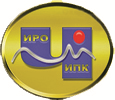 ГОСУДАРСТВЕННОЕ АВТОНОМНОЕ УЧРЕЖДЕНИЕ ДОПОЛНИТЕЛЬНОГО ПРОФЕССИОНАЛЬНОГО ОБРАЗОВАНИЯ ЧУКОТСКОГО АВТОНОМНОГО ОКРУГА «ЧУКОТСКИЙ ИНСТИТУТ РАЗВИТИЯ ОБРАЗОВАНИЯ И ПОВЫШЕНИЯ КВАЛИФИКАЦИИ»(ГАУ ДПО ЧИРОиПК)ДОПОЛНИТЕЛЬНАЯ ПРОФЕССИОНАЛЬНАЯ ПРОГРАММА(программа повышения квалификации)«Содержание и организация процесса подготовки старших дошкольников
к обучению в школе»Составители программы:Пивович А.И., методист ГАУ ДПО ЧИРОиПКАнадырь, 2024СОДЕРЖАНИЕРаздел 1. «Характеристика программы»…………………………………………….........Стр. 3Раздел 2. «Содержание программы» ……………………………………………………..Стр. 5Раздел 3. «Формы аттестации и оценочные материалы»…………………………….....Стр. 12Раздел 4. «Организационно-педагогические условия реализации программы»……....Стр. 14Раздел 1. «Характеристика программы»1.1. Актуальность программы1.1.1. Нормативную правовую основу разработки программы составляют: -  статьи 9, 16 Федерального закона от 27.07.2006 № 149-ФЗ «Об информации, информационных технологиях по защите информации»,- часть 11 статьи 13, часть 2 статьи 16, часть 4, части 6 – 16 статьи 76 Федерального закона от 29 декабря . N 273-ФЗ «Об образовании в Российской Федерации» (Собрание законодательства Российской Федерации, 2012, N 53, ст. 7598; 2013, N 19, ст. 2326; N 23, ст. 2878; N 27, ст. 3462; N 30, ст. 4036; N 48, ст. 6165; 2014, N 6, ст. 562, ст. 566; N 19, ст. 2289; N 22, ст. 2769; N 23, ст. 2930, ст. 2933; N 26, ст. 3388; N 30, ст. 4217, ст. 4257, ст. 4263; 2015, N 1, ст. 42, ст. 53, ст. 72; N 14, ст. 2008; N 18, ст. 2625; N 27, ст. 3951, ст. 3989; N 29, ст. 4339, ст. 4364; N 51, ст. 7241; 2016, N 1, ст. 8, ст. 9, ст. 24, ст. 72, ст. 78; N 10, ст. 1320; N 23, ст. 3289, ст. 3290; N 27, ст. 4160, ст. 4219, ст. 4223, ст. 4238, ст. 4239, ст. 4245, ст. 4246, ст. 4292; 2017, N 18, ст. 2670; N 31, ст. 4765),- Федеральный государственный образовательный стандарт высшего образования по направлению подготовки 44.03.01 Педагогическое образование (уровень бакалавриата), (утверждён приказом Министерства образования и науки Российской Федерации от 04 декабря 2015 г. № 1426),- приказ Министерства образования и науки РФ от 1 июля 2013 г. N 499 «Об утверждении Порядка организации и осуществления образовательной деятельности по дополнительным профессиональным программам» (с изменениями и дополнениями от 15 ноября 2013 г.), - приказ Министерства образования и науки РФ от 15 ноября . N 1244 «О внесении изменений в Порядок организации и осуществления образовательной деятельности по дополнительным профессиональным программам, утвержденный приказом Министерства образования и науки Российской Федерации от 1 июля . N 499» (с изменениями и дополнениями от 14 января 2014 г.), - Постановление Правительства РФ от 11 октября 2023 г. N 1678 «Об утверждении Правил применения организациями, осуществляющими образовательную деятельность, электронного обучения, дистанционных образовательных технологий при реализации образовательных программ».1.1.2. Дополнительная профессиональная программа (программа повышения квалификации) «Содержание и организация процесса подготовки старших дошкольников к обучению в школе» разработана на основе профессиональных стандартов (квалификационных требований):- Федеральный государственный образовательный стандарт высшего образования (Приказ Министерства образования и науки Российской Федерации от 04 декабря 2015 г. № 1426);- Профессиональный стандарт педагога (приказ Минтруда РФ от 18.10.2013 г. N 544н «Об утверждении профессионального стандарта «Педагог (педагогическая деятельность в сфере дошкольного, начального общего, основного общего, среднего общего образования) (воспитатель, учитель)». Зарегистрирован в Минюсте РФ 6.12.2013 г. Регистрационный N 30550) (с изменениями и дополнениями от 5 августа 2016 г.) 1.2. Цель программыЦель программы - совершенствование профессиональных компетенций педагогических работников дошкольных образовательных организаций в области подготовки детей старшего дошкольного возраста к школе.1.3. Планируемые результаты обученияВ результате освоения программы обучающийся должен усовершенствовать и/или приобрести новые знания и умения для цели развития определенных трудовых функций, трудовых действий (по профстандарту) / должностных обязанностей (по ЕКС).  1.4. Категория обучающихся Педагогические работники дошкольных образовательных организаций.1.5. Форма обучения: - заочная с применением дистанционных образовательных технологий. 1.6. Режим занятий, срок освоения программы- Режим занятий – 4 часа в день.- Срок освоения программы –  72 часа.Раздел 2. «Содержание программы»2.1. Учебный (тематический) план2.2. Календарный учебный графикКалендарным графиком является расписание учебных занятий, которое составляется и утверждается для каждой учебной группы.2.3. Рабочая программа (содержание)2.3.1. Рабочая программа учебного модуля«Профилактика проявлений экстремизма и терроризма в образовательной среде»Тема 1. Нормативные документы по противодействию распространению деструктивной идеологии и предупреждению экстремистских проявлений в образовательных организациях (лекция - 2 часа).Нормативно-правовые основы противодействия экстремизму и терроризму в РФ. Ответственность за совершение правонарушений экстремистской и террористической направленности (виды, особенности, формы ответственности). Государственная политика в сфере профилактики и противодействия экстремизму и терроризму. Тема 2. Профилактика распространения идеологии экстремизма среди обучающихся (лекция – 1 час, самостоятельная работа – 1 час).Алгоритм выстраивания общей системы профилактической работы. Содержание деятельности, направленной на профилактику распространения идеологии терроризма в образовательной организации. Общие рекомендации по организации профилактических мероприятий. Профилактика экстремизма в поликультурной образовательной среде.2.3.2. Рабочая программа учебного модуля«Обеспечение психологической безопасности образовательной среды»Тема 1. Методологические и теоретические основы психологической безопасности образовательной среды (лекция - 1 час).Сущность и содержание понятия психологическая безопасность. Концепция психологической безопасности образовательной среды (И.А. Баева). Сравнительный анализ различных методологических подходов к исследованию образовательной среды (В.А. Ясвин). Понятие комфортной образовательной среды. Тема 2. Угрозы психологической безопасности в образовательной среде и их преодоление (лекция - 1 час).Факторы, отрицательно влияющие на обеспечение психологической безопасности в образовательной среде. Технологии создания психологической безопасности образовательной среды школы. Основные методически-организационные условия осуществления предлагаемых психотехнологий. Тема 3. Формирование и поддержание психологической безопасности образовательной среды (лекция – 1 час, самостоятельная работа - 1 час).Общие положения формирования психологической безопасности образовательной среды. Социально-психологический климат образовательной организации как условие формирования психологической безопасности образовательной среды. Психодиагностические методики по изучению сформированности психологической безопасности образовательной среды. Методика «Психологическая безопасность образовательной среды» (И.А. Баева). Методики для оценки социально-психологического климата в коллективе образовательной организации. Тренинговая программа по формированию и поддержанию социально-психологического климата.2.3.3. Рабочая программа учебного модуля«Профилактика жестокого обращения и насилия над детьми, помощь детям пережившим насилие»Тема 1. Виды и формы, признаки и последствия жестокого обращения  и насилия над  детьми (лекция - 2 часа).Виды и формы, признаки и последствия жестокого обращения  и насилия над  детьми. Особенности развития и поведения  детей – жертв разных видов насилия. Возможные последствия насилия в семье. Факторы, способствующие увеличению случаев жестокого (пренебрежительного) обращения с детьми. Юридическая ответственность за жестокое обращение и насилие над детьми. Тема 2. Профилактика и выявление случаев жестокого обращения и насилия над детьми (лекция - 2 часа).Основные вопросы организации работы по профилактике и выявлению случаев насилия и жестокого обращения над несовершеннолетними. Этапы профилактики жестокого обращения. Психологическое сопровождение ребенка, пережившего насилие. Воспитание без насилия. Что должны знать дети, чтобы защитить себя. Что должны знать взрослые в случае жестокого обращения с детьми.2.3.4. Рабочая программа учебного модуля«Механизмы и технологии организации волонтерской деятельности. Лидерство и командообразование»Тема 1. Психологические аспекты волонтерской деятельности (лекция - 1 час).Мотивы волонтерской деятельности. Группы личностных мотивов. Компенсаторные мотивы. Идеалистические мотивы. Мотивы выгоды. Мотивы личностного роста. Мотивы расширения социальных контактов. Психологическая характеристика волонтера. Особенности мировоззрения. Активность личности в формировании собственного мировоззрения. Личностный динамизм. Значимые ценности. Роль эмоций. Психологическая готовность к добровольческой деятельности. Тема 2. Понятие лидерства в волонтерской деятельности (лекция - 1 час).Теории лидерства. Лидерство как социальный феномен. Подходы в объяснении явления лидерства. Личностная теория. Теория лидерских качеств. Поведенческая теория. Ситуационная теория. Типы лидерства. Организация команды. Стили лидерства. Основные стили лидерства: директивный,  наставнический, поддерживающий, делегирующий. Основные характеристики лидерства. Типы и стили лидерства. Принципы командообразования. Рекомендации по развитию лидерских качеств.Тема 3. Особенности организации команд и модели распределения ролей в  команде (лекция - 1 час).Роли в команде. Определение склонностей человека к тому или иному виду деятельности. Теоретическая модель ролей в команде Р.М. Белбина. Роли, нацеленные на действие. Интеллектуальные роли. Социальные роли.  Командообразование. От группы к команде. Главные отличия команд от рабочих групп. Стадии формирования команды и влиянии этого процесса на продуктивность и уровень мотивации ее членов. Меры и действия, необходимые лидеру для формирования эффективной команды.Тема 4. Организация своей работы среди лидеров других команд (лекция - 1 час).Работа с лидерами других команд. Организация своей работы среди лидеров других команд. Правила успешного взаимодействия с лидерами других команд. Лидерство по отношению к себе. Что заряжает энергией. Причины  внутренней мотивации для добровольческой деятельности. Аспекты для развития лидерства внутри себя.2.3.5. Рабочая программа учебного модуля«Подходы к организации подготовки старших дошкольников к обучению в школе»Тема 1 «Нормативно-правовое сопровождение дошкольного образования в области организации подготовки старших дошкольников к обучению в школе» (лекция - 2 часа).Федеральный государственный образовательный стандарт дошкольного образования: целевые ориентиры на этапе завершения дошкольного образования.Федеральная образовательная программа дошкольного образования: планируемые результаты на этапе завершения освоения федеральной программы (к концу дошкольного возраста).  Тема 2 «Сущность понятия «готовность ребенка к школьному обучению»» (лекция - 2 часа).Компоненты готовности дошкольника к школьному обучению. Психологическая готовность детей к обучению в школе. Основные задачи преемственности детского сада и школы. Уровни адаптации ребенка к школе. Варианты взаимодействия ДОО и ОО.2.3.6. Рабочая программа учебного модуля«Методологические основы подготовки к обучению в школе старших дошкольников»Тема 1 «Педагогическая диагностика старших дошкольников» (лекция - 2 часа, самостоятельная работа - 6 часов).Законодательные требования к проведению педагогической диагностики с детьми дошкольного возраста. Задачи проведения педагогической диагностики с детьми дошкольного возраста. Основные методы педагогической диагностики.Анализ результатов мониторингового исследования готовности первоклассников к обучению в школе.Тема 2 «Психологическое сопровождение старших дошкольников в процессе подготовки к обучению в школе» (лекция - 4  часа, самостоятельная работа - 4 часа).Психологическая готовность детей старшего дошкольного возраста к обучению в школе. Диагностика готовности ребенка к школе. Требования к психодиагностическому инструментарию для работы с детьми.Методики диагностики готовности детей к школе: тест «4-й лишний», тест Керна-Йирасека, тест «Графический диктант», тест «Звуковые прятки», тест «Стандартная беседа Нежновой», тест «Корректурная проба», тест «Лесенка», анкета «Развитие коммуникативных способностей». Тема 3 «Участие родителей в процессе подготовки старших дошкольников к обучению в школе» (лекция - 2  часа, самостоятельная работа - 2 часа).Взаимодействие ДОУ и семьи в вопросах подготовки ребенка старшего дошкольного возраста к обучению в школе: основные направления работы, формы взаимодействия. Основные принципы взаимодействия детского сада и семьи. Типы семей. Портрет родителей. Психолого-педагогическая культура родителей. Модели помощи семье в решении психолого-педагогических проблем. Основные этапы работы педагога с семьей.2.3.7. Рабочая программа учебного модуля«Дидактические аспекты подготовки старших дошкольников к обучению в школе»Тема 1 «Развитие у старших дошкольников звуковой культуры речи в процессе подготовки к обучению грамоте» (лекция - 2 часа, самостоятельная работа - 10 часов).Понятие звуковой культуры и ее значение для развития личности дошкольника. Особенности усвоения звуковой стороны речи дошкольниками. Формы работы по воспитанию звуковой культуры речи. Основные этапы обучения грамоте. Задачи и основные этапы работы по воспитанию звуковой культуры речи у дошкольников. Алгоритм подбора комплекса дидактических игр по воспитанию звуковой культуры речи у детей старшего дошкольного возраста.Подбор и описание комплекса дидактических игр по воспитанию звуковой культуры речи у детей в соответствии с возрастным этапом и направлениями работы: развитие звукового восприятия, развитие речедвигательного аппарата, формирование произносительной стороны речи.Тема 2 «Формирование у старших дошкольников предпосылок к обучению письменной речи» (лекция - 2  часа, самостоятельная работа - 8 часов).Предпосылки к обучению письменной речи дошкольников. Система работы по знакомству детей с техниками чтения и письма. Алгоритм подбора комплекса заданий по развитию графомоторных навыков у старших дошкольников с учетом уровня готовности к овладению навыком письма. Диагностический инструментарий для обследования уровня сформированности графомоторных навыков у детей старшего дошкольного возраста.Определение уровня сформированности графомоторных навыков у ребенка старшего дошкольного возраста. Подбор комплекса заданий по развитию графомоторных навыков у ребенка в соответствии с его уровнем. Диагностика уровня сформированности графомоторных навыков у детей старшего дошкольного возраста.Тема 3 «Дидактические основы формирования у старших дошкольников элементарных математических представлений» (лекция - 2  часа, самостоятельная работа - 8 часов).Средства формирования элементарных математических представлений. Игры и игровые упражнения в обучении дошкольников математике. Современные технологии логико-математического развития и обучения дошкольников. STEM-образование и ФЭМП. Образовательные модули STEM-образования. Изучение методических рекомендаций по ФЭМП на занятиях в старшей и подготовительной группе.Раздел 3. «Формы аттестации и оценочные материалы»3.1. Входной контроль (диагностика)Система заданий входного контроля (диагностики) определяет исходный уровень владения обучающимися профессиональными компетенциями (умениями и знаниями), совершенствование которых является целью программы. Входная диагностика проводится для определения уровня владения обучающимися профессиональными компетенциями (умениями и знаниями) совершенствование/освоение которых является целью программы.Форма: Тестирование.Описание, требования к выполнению: Входной контроль проводится в форме тестирования с целью выявления профессиональных затруднений слушателей и состоит из 10 вопросов с предполагаемыми ответами. Критерии оценивания:Максимальное количество баллов: 10 баллов.Примеры заданий: 1. Компонентами готовности к обучению в школе являются следующие виды готовности: А) физическая, интеллектуальная, коммуникативная, эстетическая, нравственная, трудовая; Б) социальная мотивационная, волевая, зрительно-моторная координация; В) биологическая, социальная, педагогическая, психологическая; Г) культурно-гигиеническая, психическая, мыслительная, вербальная. 2. Согласно ФГОС ДО целевые ориентиры дошкольного образования НЕ могут служить основанием для:А) формирования Программы;Б) оценки качества образования;В) анализа профессиональной деятельности;Г) построения образовательной политики на соответствующих уровнях с учетом целей дошкольного образования, общих для всего образовательного пространства РФ.2. Какой принцип способствует осуществлению успешной реализации системы «детский сад – школа»? А) принцип сознательности; Б) принцип научности; В) принцип преемственности; Г) принцип систематичности.Количество попыток: 1.3.2. Промежуточный контроль3.2.1. «Основы государственной политики в области образования и воспитания»Форма: ТестированиеОписание, требования к выполнению:Тест состоит из 10 вопросов с выбором правильного ответа. Верный ответ оценивается в 1 балл.Критерии оценивания:Тест считается выполненным успешно при оценке 6 баллов и выше (60% выполненных заданий и выше).Примеры заданий:Задания с выбором ответ.1. Отметьте, что не относится к понятию террористическая деятельность:а) подстрекательство к террористическому акту;б) пропаганда идей терроризма, распространение материалов или информации, призывающих к осуществлению террористической деятельности либо обосновывающих или оправдывающих необходимость осуществления такой деятельности;в) информационное или иное пособничество в планировании, подготовке или реализации террористического акта;г) выявление, предупреждение, пресечение, раскрытие и расследование террористического акта (борьба с терроризмом).2. Отметьте, какую функцию выполняет технология создания психологической безопасности образовательной среды школы, содействуя полноценному развитию личности всех участников учебно-воспитательного процесса:а) психологическая профилактика;б) психологическое консультирование;в) психологическая поддержка;г) психологическая реабилитация;д) социально-психологическое обучение.3. Основными принципами организации профилактики и преодоления жестокого обращения с детьми являются:а) принцип гуманизма, доверия и доверительности;б) принцип открытости, гласности;в) принцип системности;г) принцип превентивности;д) принцип активизации собственных сил человека.4. Какие из приведённых черт являются неотъемлемыми для лидерства:а) амбициозность, самопозиционирование, умение делегировать;б) риск, предельные нагрузки и личная ответственность;в) страх, равнодушие, алчность;Количество попыток: не ограничено.3.2.2. «Профессиональный блок»Промежуточный контроль к модулю «Подходы к организации подготовки старших дошкольников к обучению в школе».Форма: Тестирование.Описание, требования к выполнению: Тест состоит из 8 заданий. Максимальное количество баллов – 10 баллов. Критерии оценивания: В тесте используется балльная система оценивания. Тест считается успешно выполненным, если процент его выполнения составляет не менее 60%.Пример заданий:1. Средствами обеспечения преемственности дошкольного и начального общего образования являются:А) педагогические технологии дистанционного образования; Б) педагогические технологии непрерывного образования; В) педагогические технологии академического образования; Г) педагогические технологии общего образования.3. В каком документе описаны возрастные характеристики возможных достижений ребенка (планируемые результаты) к концу дошкольного возраста?А) СанПиН СП 2.4.3648-20;Б) ФГОС ДО; В) Федеральный закон от 29.12.2012 №273-ФЗ «Об образовании»;Г) ФОП ДО.Количество попыток: 3.3.3. Итоговая аттестацияПредставляет собой комплексную контрольную работу по итогам освоения учебных модулей профессионального блока программы: Модуль 1 «Подходы к организации подготовки старших дошкольников к обучению в школе»,Модуль 2  «Методологические основы подготовки к обучению в школе старших дошкольников»,Модуль 3  «Дидактические аспекты подготовки старших дошкольников к обучению в школе».Итоговая контрольная работа состоит из 3 блоков: - блок заданий с выбором ответа; - блок заданий с кратким ответом; - блок заданий с развернутым ответом, включающим практическое задание на разработку цифрового музея достижений воспитанников ДОО.Максимальный балл за итоговую контрольную работу составляет 65 баллов, что является 100% выполнения работы. Итоговая аттестационная работа считается невыполненной, если процент её выполнения составляет менее 45 %.Раздел 4. «Организационно-педагогические условия реализации программы»4.1. Учебно-методическое обеспечение и информационное обеспечение программы4.1.1. Нормативные, распорядительные и иные документы обеспечивающие программы:1. Конституция РФ. // Консультант Плюс: сайт. URL: https://www.consultant.ru/document/cons_doc_LAW_28399/ (дата обращения: 09.01.2024). Режим доступа: для зарегистрир. пользователей.2. Федеральный закон «Об образовании в Российской Федерации» № 273 от 21.12.2012 г. // Консультант Плюс: сайт. URL: https://www.consultant.ru/document/cons_doc_LAW_140174/ (дата обращения: 09.01.2024). Режим доступа: для зарегистрир. пользователей.3. Федеральный закон от 6 марта 2006 г. № 35-ФЗ «О противодействии терроризму» (в редакции Федерального закона от 31 декабря 2014 г. № 505-ФЗ)  Гарант.ру: информационно-правовой портал. URL:  https://base.garant.ru/12145408/  (дата обращения: 12.01.2024). Режим доступа: для зарегистрир. пользователей.4. Федеральный закон от 25 июля 2002 г. № 114-ФЗ «О противодействии экстремистской деятельности» (в редакции Федерального закона от 21 июля 2014 г. № 236) Гарант.ру: информационно-правовой портал. URL:  https://base.garant.ru/12127578/  (дата обращения: 12.01.2024). Режим доступа: для зарегистрир. пользователей.5. Указ Президента Российской Федерации от 15 февраля 2006 г. № 116 «О мерах по противодействию терроризму» (в редакции Указа Президента Российской Федерации от 27 июня 2014 г. № 479)  Гарант.ру: информационно-правовой портал. URL:  https://base.garant.ru/12145028/ (дата обращения: 12.01.2024). Режим доступа: для зарегистрир. пользователей.7. Приказ Министерства образования и науки РФ от 17 октября 2013 г. № 1155 «Об утверждении федерального государственного образовательного стандарта дошкольного образования» // Гарант.ру: информационно-правовой портал. URL: https://www.garant.ru/products/ipo/prime/doc/70412244 (дата обращения: 26.12.2023);8. Приказ Министерства Просвещения Российской Федерации от 25 ноября 2022 г. № 1028 «Об утверждении федеральной образовательной программы дошкольного образования» // Гарант.ру: информационно-правовой портал. URL: https://www.garant.ru/products/ipo/prime/doc/405942493/  (дата обращения: 26.12.2023);12. Стратегия противодействия экстремизму в Российской Федерации до 2025 года (утверждена Президентом РФ 28.11.2014 г., Пр-2753)   Гарант.ру: информационно-правовой портал. URL: https://www.garant.ru/hotlaw/federal/1377152/  (дата обращения: 12.01.2024). Режим доступа: для зарегистрир. пользователей.13. Федеральный закон от 24 июля 1998 г. № 124-ФЗ «Об основных гарантиях прав ребенка в Российской Федерации» (ред. от 5 апреля 2021 г.) // Консультант Плюс: сайт. URL: https://www.consultant.ru/document/cons_doc_LAW_19558/ (дата обращения: 12.01.2024). Режим доступа: для зарегистрир. пользователей.14. «Кодекс Российской Федерации об административных правонарушениях» от 30.12.2001 N 195- ФЗ (ред. от 30.04.2021). // Консультант Плюс: сайт. URL: https://www.consultant.ru/document/cons_doc_LAW_34661/ (дата обращения: 10.01.2024). Режим доступа: для зарегистрир. пользователей.15. Федеральный закон от 29.12.2010 № 436-ФЗ (с изменениями и дополнениями от 29 декабря 2022 г.) «О защите детей от информации, причиняющей вред их здоровью и развитию». // Консультант Плюс: сайт. URL: https://www.consultant.ru/document/cons_doc_LAW_108808/ (дата обращения: 10.01.2024). Режим доступа: для зарегистрир. пользователей.16. Федеральный закон «О безопасности» от 28 декабря 2010г. №390-ФЗ (последняя редакция). // Гарант.ру: информационно-правовой портал. URL:  https://base.garant.ru/12181538/ (дата обращения: 12.01.2024). Режим доступа: для зарегистрир. пользователей.17. Федеральный закон от 28 июня 1995 г. N 98-ФЗ «О государственной поддержке молодежных и детских общественных объединений» (с изменениями и дополнениями). // Гарант.ру: информационно-правовой портал. URL: https://base.garant.ru/103544/ (дата обращения: 12.01.2024). Режим доступа: для зарегистрир. пользователей.18. Конвенция о правах ребенка, одобренная Генеральной Ассамблеей ООН 20.11.1989 г.// Консультант Плюс: сайт. URL: https://pravo.detmobib.ru/pravo/docs/convention.pdf (дата обращения 15.01.2024). Режим доступа: для зарегистрир. пользователей.19. Стратегия развития воспитания в Российской Федерации на период до 2025 года, утвержденная распоряжением Правительства РФ от 29 мая 2015 г. №996-р. //  Правительство России: сайт. URL: http://government.ru/docs/18312/  (дата обращения 12.01.2024). Режим доступа: для зарегистрир. пользователей.20. Письмо Министерства образования и науки РФ от 12 мая 2011 г. N 03-296
«Об организации внеурочной деятельности при введении федерального государственного образовательного стандарта общего образования». // Гарант.ру: информационно-правовой портал. URL: https://www.garant.ru/products/ipo/prime/doc/55071318/#review (дата обращения 12.01.2024). Режим доступа: для зарегистрир. пользователей.4.1.2. Основная литература1. Алексеева И.А. Новосельский И.Г. Жестокое обращение с ребенком. Причины. Последствия. Помощь. 4-е изд., перераб. и доп. – М.: Национальный фонд защиты детей от жестокого обращения, 2020 – 470 с. - Текст: непосредственный.2. Ананьева Т.В.  Психологическое сопровождение дошкольника. Программа для подготовки к школьному обучению. – СПб.: ООО «ИЗДАТЕЛЬСТВО «ДЕТСТВОПРЕСС», 2022. – 80 с. – Текст: непосредственный.3. Афонькина Ю.А. Педагогический мониторинг в новом контексте
образовательной деятельности. Изучение индивидуального развития детей.
Подготовительная группа. – Волгоград: Учитель, 2020. 61 с.4. Баева И.А., Лактионова Е.Б., Гаязова Л.А., Кондакова И.В. Модель психологической безопасности подростка в образовательной среде // Известия Российского государственного педагогического университета им. А. И. Герцена 2019. № 94. С. 7-15. – Текст: непосредственный.5. Ворошнина Л. В. Развитие речи и общения детей дошкольного
возраста. В 2 ч.: практ. пособие для академического бакалавриата /Л. В.
Ворошнина. - 2-е изд., перераб. и доп. - М.: Издательство Юрайт, 2018.
217 с.6. Горская О.Ф. Технологии работы оказания помощи детям, пережившим жестокое обращение. Методические рекомендации для педагогов-психологов, социальных педагогов и специалистов органов системы профилактики безнадзорности и правонарушений несовершеннолетних. – Липецк: Г(О)БУ  Центр «СемьЯ», 2021. 28 с. - Текст: непосредственный.7. Киселева А.В., Шахурдина З.С. и др. Организация работы по профилактике и выявлению случаев насилия и жестокого обращения над несовершеннолетними. Методическое пособие. – Якутск: Дом печати, 2022. 53 с. - Текст: непосредственный.8. Обеспечение психологической безопасности в детско-подростковой среде. Методические рекомендации для педагогов общеобразовательных организаций / Авт.-сост.: Артамонова Е.Г., Ефимова О.И., Калинина Н.В., Салахова В.Б. - М.: Группа МДВ, 2021. 44 с. - Текст: непосредственный.9. Рогожникова Р.А., Курочкин Е.А., Габбасов Н.Н. Воспитание у подростков социальности как гуманного отношения к человеку // Народное образование. – №1. – 2019. Стр. 162-167. - Текст: непосредственный.10. Султанова М.Н. Математика до школы. Работаем с детьми 3-7 лет: методическое пособие / С.Н. Султанова. – 3-е изд., перераб. – М.: Вентана-Граф, 2018. 240 с.: ил. – (Российский учебник: Тропинки).11. Формирование готовности родителей дошкольников к
выполнению воспитательной функции в семье: диагностика,
встречи семейного клуба: методическое пособие / авт.-сост. К.М.
Кирякова-Лебедева. – Пермь: АСТЕР-ДИДЖИТАЛ. 49 с.12. Формирование и поддержание психологической безопасности образовательной среды: учебно-методическое пособие / под ред. О. А. Ульяниной. – М.: МГППУ, 2022. 180 с. - Текст: непосредственный. 4.1.3 Дополнительная литератураСтатистико-аналитический отчет по результатам мониторингового исследования готовности первоклассников к обучению в школе (2023-2024 учебный год). – Анадырь, ГАУ ДПО ЧИРОиПК, 2023. 72 с.Методические рекомендации для педагогов дошкольных образовательных организаций по определению готовности детей старшего дошкольного возраста к получению начального общего образования в режиме ускоренного обучения. – Министерство образования Московской области ГБОУ ВО МО «Академия социального управления», 2022. 40 с. Диагностика готовности ребенка к школе: Электронный методический кейс / О.А.Агафонова, Т.В.Гладырева, Т.В.Глухова, Е.В.Корепанова, О.В.Ожгихина, Т.С.Тамбовцева; Под ред. Т.В.Гладыревой, Т.С.Тамбовцевой. – Ижевск: МАУ ИМЦ «Альтернатива», 2020г.Методические рекомендации по организации взаимодействия специалистов дошкольной образовательной организации с родителями (законными представителями) детей дошкольного возраста. - Министерство образования Московской области ГБОУ ВО МО «Академия социального управления», 2021. 89 с.Аверин С.А., Муродходжаева Н.С. Методические рекомендации по реализации парциальной модульной программы «STEM-образование детей дошкольного и младшего школьного возраста». Методическое пособие. / С.А. Аверин, Н.С. Муродходжаева. – М.: ГАОУ ВО МГПУ. 124 с.Чурилкина, И. Г. Формирование математических представлений у дошкольников в деятельности конструирования / И. Г. Чурилкина // Вестник современных исследований. - 2019. - № 1.1 (28). С. 284-285.4.1.4 Электронные обучающие материалы Электронные учебные материалыЦентр развития STEAM-образования. URL: https://labsteam.ru/ (дата обращения: 05.03.2024).Интернет-ресурсы1. Национальный антитеррористический комитет: официальный сайт. URL: http://nac.gov.ru/ (дата обращения: 12.01.2024).2. Национальный центр информационного противодействия терроризму и экстремизму в образовательной среде и сети Интернет: официальный сайт. URL: http://нцпти.рф/ (дата обращения: 12.01.2024).3. «Центр защиты прав и интересов детей»: офиц. сайт. - URL: https://fcprc.ru/metodicheskie-razrabotki (дата обращения: 09.01.2024).4. Научная электронная библиотека: офиц. сайт. - URL: https://elibrary.ru/query_results.asp (дата обращения: 09.01.2024).4.2. Материально-технические условия реализации программыТехнические средства обученияТехническое оборудование:Персональный компьютер; видео- и аудиовизуальные средства обучения.Материально-технические условия:- наличие доступа педагогических работников и слушателей к информационно-телекоммуникационной сети «Интернет»,- оснащение веб-камерой, микрофоном, аудиоколонками и (или) наушниками, интерактивной доской;- функционирующий интернет-портал с разработанным специализированным разделом, на базе которого реализуется обучение с использованием дистанционных образовательных технологий. В специализированном разделе интернет-портала размещаются лекционные материалы, материалы практических и самостоятельных работ, оценочные материалы согласно разработанной программе повышения квалификации.4.3. Кадровое обеспечение программыПрограмма реализуется педагогическими работниками ГАУ ДПО ЧИРОиПК. К реализации отдельных тем могут быть привлечены ведущие специалисты по проблематике программы.Основные требования к педагогическим кадрам, обеспечивающим реализацию программы:- наличие, как правило, базового образования и (или) учёной степени (и (или) учёного звания), соответствующих профилю преподаваемой учебного предмета, курса, дисциплины (модуля),- наличие опыта научной и (или) научно-методической деятельности и (или) практический опыт работы не менее 5 лет на должностях руководителей или специалистов профильных организаций.ТрудоваяФункцияТрудовоедействиеЗнатьУметьПедагог (педагогическая деятельность в сфере дошкольного,
начального общего, основного общего, среднего общего образования) (воспитатель, учитель).Педагогическая деятельность по реализации программ дошкольного образования. (Профессиональный стандарт педагога (приказ Минтруда РФ от 18.10.2013 г. N 544н «Об утверждении профессионального стандарта «Педагог (педагогическая деятельность в сфере дошкольного, начального общего, основного общего, среднего общего образования) (воспитатель, учитель)»)Формирование психологической готовности к школьному обучению- основные подходы к организации подготовки старших дошкольников к обучению в школе;- особенности педагогической диагностики старших дошкольников;- специфику работы со старшими дошкольниками по формированию у них навыков, необходимых для дальнейшего обучения и развития на следующих уровнях образования.- использовать методы и средства анализа психолого-педагогического мониторинга, позволяющие оценить степень сформированности у дошкольников качеств, необходимых для дальнейшего обучения и развития на следующих уровнях образования;- владеть различными формами работы, технологиями и методиками для формирования у дошкольников готовности к обучению в школе;- выстраивать взаимодействие с родителями (законными представителями) в вопросах подготовки старших дошкольников к обучению в школе.№ п/пНазвание модулей (разделов) и темВсего часов Виды учебных занятий, учебных работВиды учебных занятий, учебных работФормы контроляТрудоемкость для ППС№ п/пНазвание модулей (разделов) и темВсего часов Лекции Самостоятельная работа, часФормы контроляТрудоемкость для ППСВходная диагностикаТестирование1.Основы государственной политики в области образования и воспитанияОсновы государственной политики в области образования и воспитанияОсновы государственной политики в области образования и воспитанияОсновы государственной политики в области образования и воспитанияОсновы государственной политики в области образования и воспитанияОсновы государственной политики в области образования и воспитания1.1.Модуль 1. «Профилактика проявлений экстремизма и терроризма в образовательной среде»4311.1.1.Нормативные документы по противодействию распространению деструктивной идеологии и предупреждению экстремистских проявлений в образовательных организациях221.1.2.Профилактика распространения идеологии экстремизма среди обучающихся2111.2.Модуль 2.«Обеспечение психологической безопасности образовательной среды»4311.2.1.Методологические и теоретические основы психологической безопасности образовательной среды111.2.2.Угрозы психологической безопасности в образовательной среде и их преодоление111.2.3.Формирование и поддержание психологической безопасности образовательной среды2111.3.Модуль 3. «Профилактика жестокого обращения и насилия над детьми, помощь детям пережившим насилие»441.3.1.Виды и формы, признаки и последствия жестокого обращения  и насилия над  детьми221.3.2.Профилактика и выявление случаев жестокого обращения и насилия над детьми221.4.Модуль 4. «Механизмы и технологии организации волонтерской деятельности. Лидерство и командообразование»441.4.1.Психологические аспекты волонтерской деятельности111.4.2.Понятие лидерства в волонтерской деятельности111.4.3.Особенности организации команд и модели распределения ролей в  команде111.4.4.Организация своей работы среди лидеров других команд112. Профессиональный блокПрофессиональный блокПрофессиональный блокПрофессиональный блокПрофессиональный блокПрофессиональный блок2.1.Модуль 1. «Подходы к организации подготовки старших дошкольников к обучению в школе»442.1.1.Нормативно-правовое сопровождение дошкольного образования в области организации подготовки старших дошкольников к обучению в школе222.1.2.Сущность понятия «готовность ребенка к школьному обучению»222.2.Модуль 2. «Методологические основы подготовки к обучению в школе старших дошкольников»20812Тестирование2.2.1.Педагогическая диагностика старших дошкольников8262.2.2.Психологическое сопровождение старших дошкольников в процессе подготовки к обучению в школе8442.2.3.Участие родителей в процессе подготовки старших дошкольников к обучению в школе4222.3.Модуль 3. «Дидактические аспекты подготовки старших дошкольников к обучению в школе»326262.3.1.Развитие у старших дошкольников звуковой культуры речи в процессе подготовки к обучению грамоте122102.3.2.Формирование у старших дошкольников предпосылок к обучению письменной речи10282.3.3.Дидактические основы формирования у старших дошкольников элементарных математических представлений10283.Итоговая аттестацияКонтрольная работа1 об-ся x 0,75 ак.ч.Итого:Итого:723240